Конкурс «Дистанционный урок»Тема занятия " Повторяем проценты» для учащихся 6 классаРазработка дистанционного занятия по математике с применением электронного обучения во внеклассной деятельности«Повторяем проценты»Автор: Мялова Наталья НиколаевнаОрганизация: МБОУ ООШ № 8 им. Героя труда Кубани В.П.ГромоваНаселенный пункт: Краснодарский край, Приморско-Ахтарский район, х.СвободныйМатериально-техническое обеспечение урока:Компьютер, подключение к Интернет,  микрофон.Программное обеспечение: Microsoft Offis, WhatsApp, онлайн доска Padlet.(для осуществления общения учителя с учениками и работы групп).Платформа : ZOOMТип урока: урок систематизации и обобщения изученного материалаФорма проведения урока: ON-LINE -режимФорма организации деятельности: фронтальная, индивидуальная, групповая.Цель урока: повторение учащимися понятия процентов, формирование навыков решения задач на проценты и практическое применение полученных знаний в жизни.УУД:Метапредметные:Личностные: применение знаний и навыков к решению задач; приобретение опыта самостоятельной организации учебной деятельности; понимание смысла поставленной задачи; умение концентрировать свое внимание.Познавательные: формирование умения выстраивать логические цепочки в ходе выполнения нестандартных задач; умение работать с разными источниками информации; поиск и выделение необходимой информации.Регулятивные: умение организовывать и планирование своей деятельность в условиях дистанционного обучения,  умение обрабатывать информацию и представлять результаты с помощью электронных ресурсов; развитие умения выполнять действие по заданному образцу, правилу; оценка промежуточных результатов, формирование умения определять успешность своей работы в диалоге с учителем и одноклассниками; уметь составлять план решения, выбирать пути и средства достижения цели, вносить коррективы в свои действия.Коммуникативные: умение слушать, вступать в диалог, строить речевое высказывание; участвовать в коллективном обсуждении проблем.Технологическая карта урокаИнструкция для учащихся (обратите внимание, что результаты работы вы можете прикреплять к онлайн доске или в сообщениях WhatsApp)Учитель пришлет ссылку на подключение к урокуПосле организационного этапа выполните тесты по ссылкам: https://learningapps.org/view4899711           https://learningapps.org/view4096132Сделайте скриншот экрана с результатамиПосле выполнения тестов перейдите по ссылке на онлайн доску и присоединитесь к группе, выбрав одну из Экскурсийhttps://padlet.com/NMyalova/h89vnnihzxh3f47zПерейдите по ссылке на онлайн доску группы, внесите результаты тестов в документ, прикрепленный к доске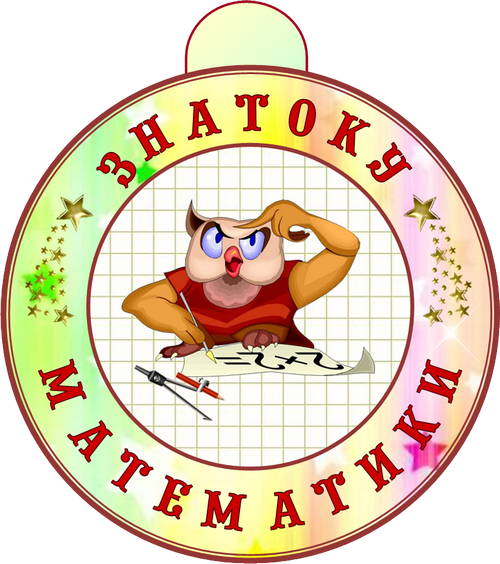 Подключитесь к уроку и следите за ходом занятия, отвечая на вопросы учителяПродолжим работу на онлайн досках группРешите задания (Приложения 1-3) и прикрепите решения в документ или отправьте на WhatsAppРаботайте в группе и итоговый проект (ссылка) прикрепите на общей онлайн доскеВыполните итоговый тест     https://learningapps.org/view3982082По итоговой таблице учитель составит рейтинг работы групп и участники получат памятные знакиЖелаю успеха.№п/пЭтапы урокаСодержание этапаЗадание для учащихся, ссылка на ЭОРДеятельность учителяДеятельность учащихсяВремя1Организационный этапПриветствие учителя, организация учебного места ученика и учителя, знакомство с инструкцией урокаПодготовить рабочее место, настроиться на работу, познакомиться с инструкцией к уроку (отправляется в группу WhatsApp за 2 мин. до начала запланированного урока на платформе)Приветствие учащихся, проверка готовности к урокуЗнакомятся с инструкцией к уроку, приветствуют учителя, организовывают свое рабочее место, проверяют работу микрофона.0,5 мин2Актуализация опорных знанийВоспроизведение пройденного материала, Обеспечение мотивации учения, принятия детьми целей урокаУчитель: Сегодня мы проводим занятие, на котором повторяем проценты и решение основных типов задач Слайд 1.Для начала вспомним самые важные факты о процентах и выполним тесты Слайд 2https://learningapps.org/view4899711https://learningapps.org/view4096132https://padlet.com/NMyalova/h89vnnihzxh3f47z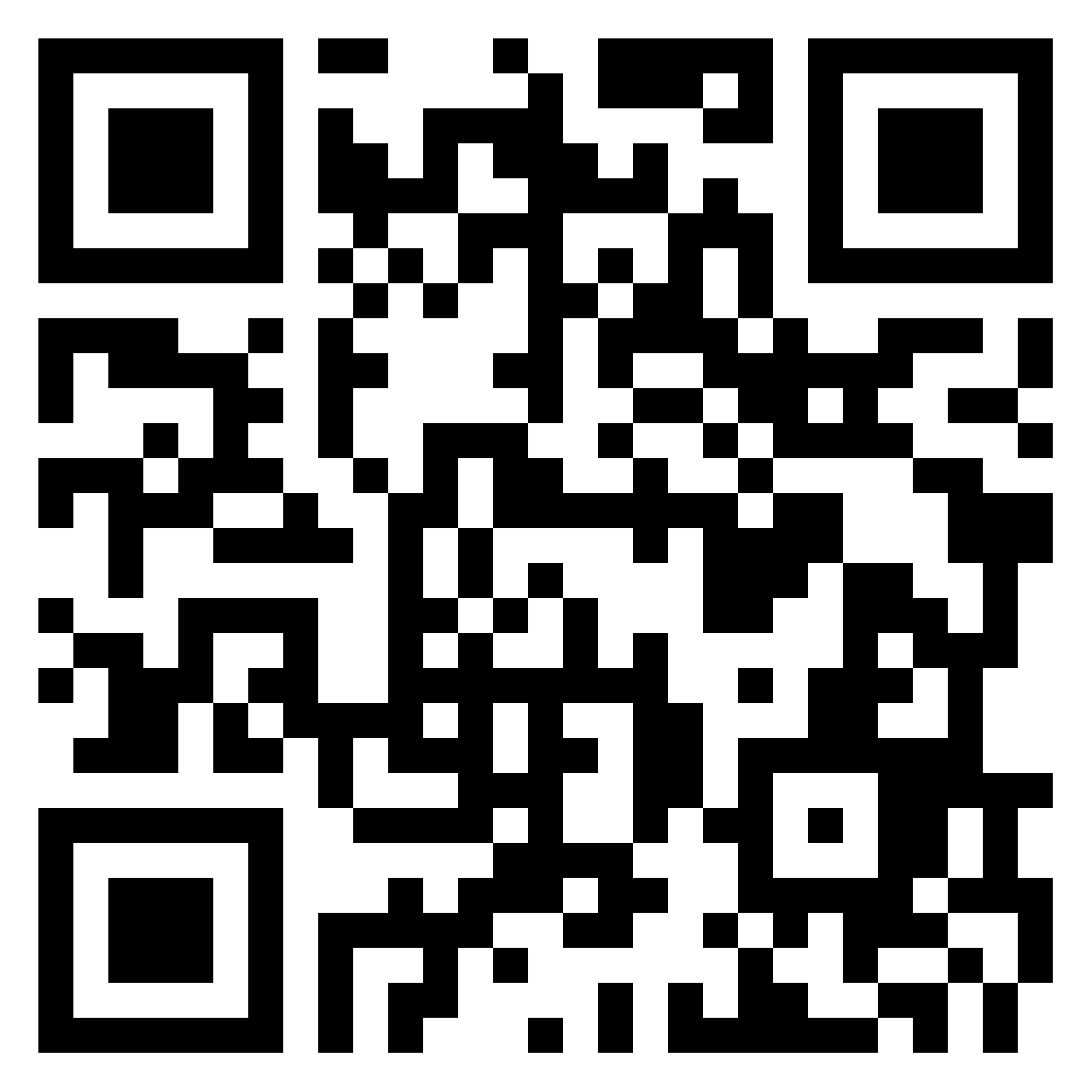 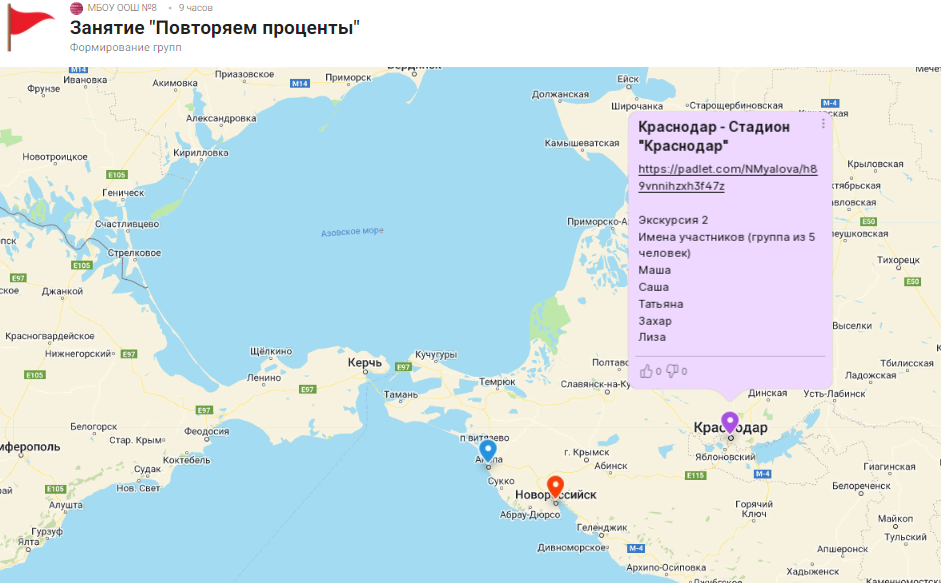 Мотивирует учащихся, говорит о необходимости быстрого включения в работу, напоминает самые важные факты о процентахВыполняют тесты, формируют группы5 мин2Актуализация опорных знанийВоспроизведение пройденного материала, Обеспечение мотивации учения, принятия детьми целей урокаУчитель: Зная самые важные факты о процентах, мы можем вспомнить типы задач, которые мы встречали. Давайте их повторим.Слайд 3-5Учитель: Откройте тетради и зарисуйте схему определения типа задачи на процентыСлайд 6Организует актуализацию требований к ученику с позиций учебной деятельности. Создает условия для мотивации(самоопределение) к учебнойдеятельностиВыполняют задание на повторение ранее изученного.Проверяют правильность выполнения.Работают со схематическим представлением алгоритма5,5 мин3.Работа в группах, закрепление учебного материалаСоздание проблемной ситуации, связь с ранее пройденным материалом. Учитель:Мы приступаем к работе в группах. Вы переходите в режим работы с онлайн досками. Выполняете предложенные задания. Вы можете обсуждать решение задач, разделить зону своих обязанностей1) Прочитайте задачу и решите ее в тетрадях.  2) Проверьте свое решение.  3) Определите, чем отличаются условия этих задач.4) Составьте объяснение для одноклассников по решению указанного на онлайн доске типа задачhttps://padlet.com/NMyalova/h89vnnihzxh3f47z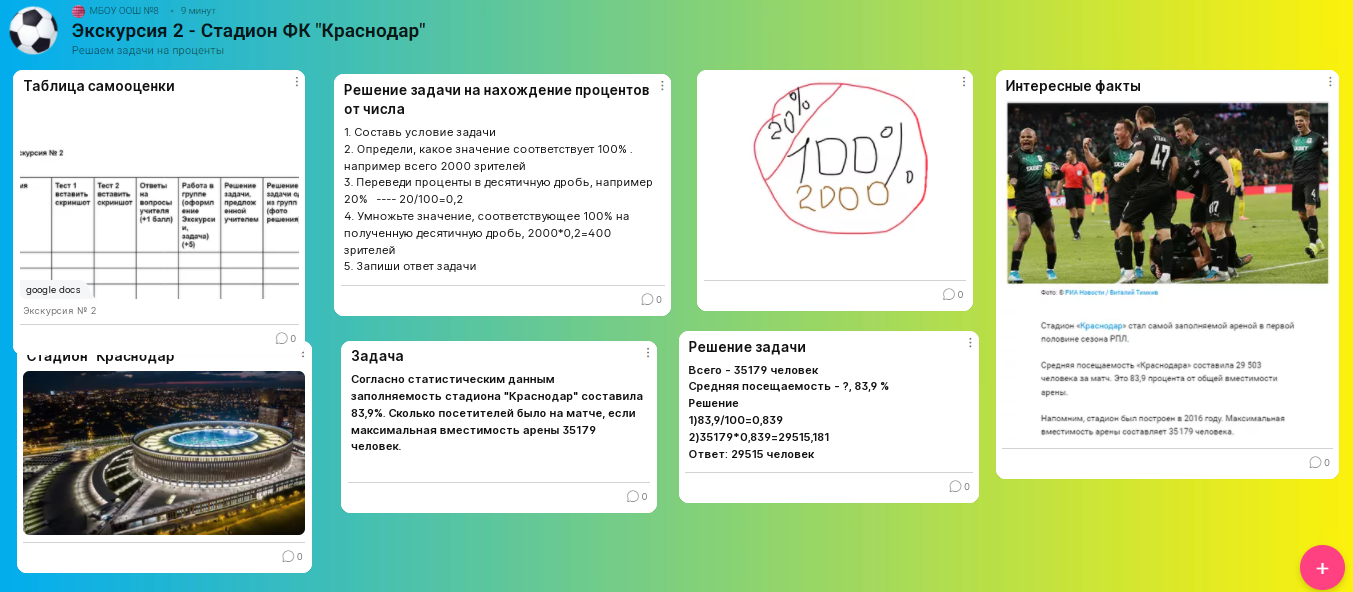 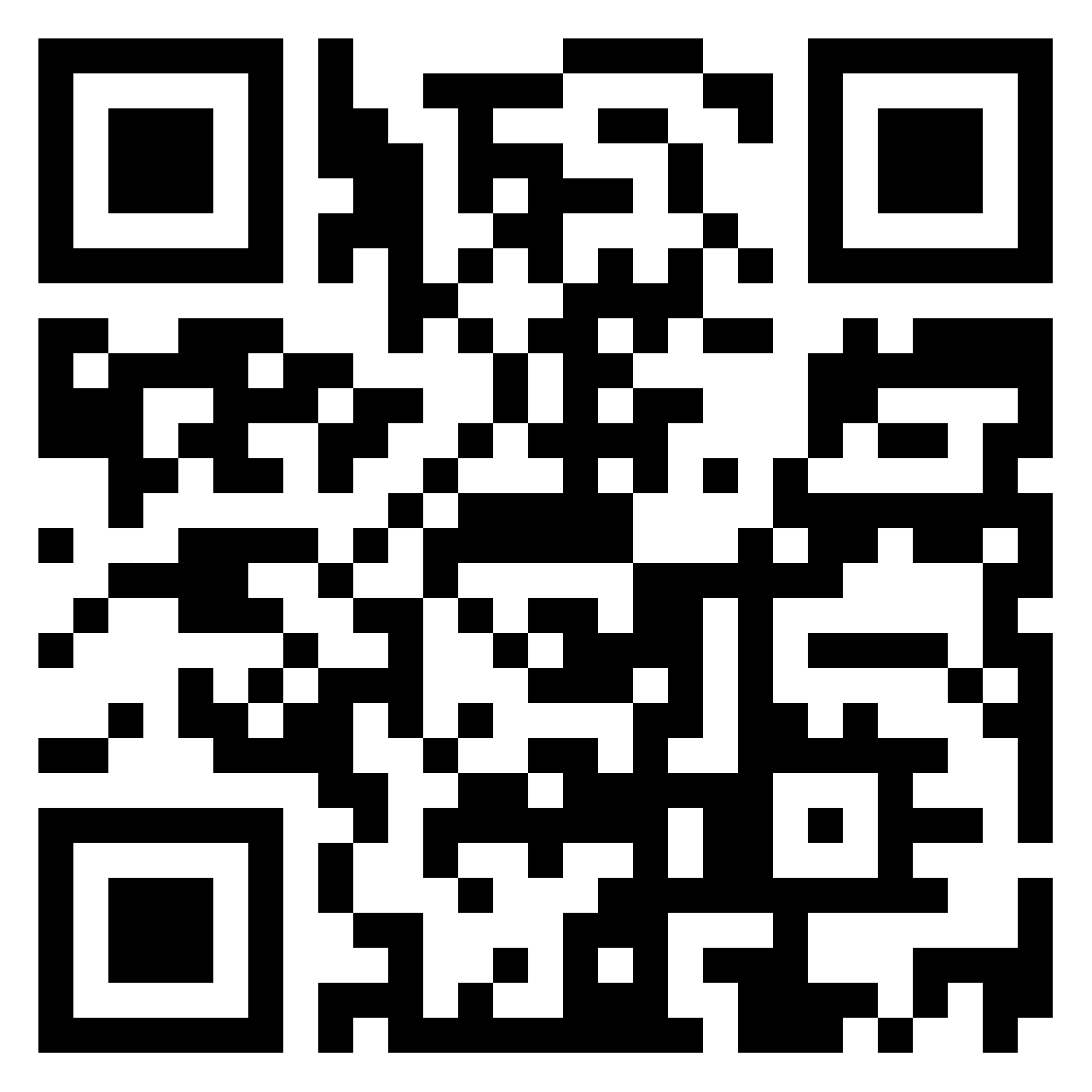 Организует фиксирование индивидуального затруднения, выявление места и причины затруднения, обобщение актуализированныхзнаний.Выполняют задания в тетрадях;  Составляют совместный план действий. Называют алгоритм решения задач10 мин4.ФизминуткаВыполнение физических упражнений и упражнений для глазА теперь немного отдохнемФизминуткаПомогает сменить вид деятельности, обеспечить эмоциональную разгрузку учащихся. На совместной онлайн карте выбирают место куда бы они хотели совершить путешествие и имитируют путешествие1 мин5Закрепление знанийФормирование навыка применения алгоритма нахождения решения задач на проценты.Выполняют поиск информацииСоставляют собственные задачиОформляют онлайн доскуНаправляет и координирует учеников с помощью связи WhatsApp, обращает внимание на способ краткой записи условия задач такого типа.формулируют цель своих учебных действий, определяют способ построения нового знания, использованием средств и ресурсов. Составляют совместный план действий. Решают задачи, проговаривая правила и ход решения.10 мин6Контроль знанийВыполнение учащимися онлайн-теста Учитель: А сейчас вам нужно выполнить онлайн-тест, для этого перейдите по ссылке:   https://learningapps.org/view3982082Скриншот результата выполнения теста отправить в группу WhatsAppОрганизует выполнение учащимися самостоятельной работы Выполняют задание самостоятельно в режиме онлайн-теста осуществляют самопроверку;Отправляют результат учителю.5 мин7Рефлексия учебной деятельностиРефлексия и самооценка учениками собственной учебной деятельности.Учитель: А сейчас я предлагаю вам оценить себя, как вы работали на уроке, все ли вам было понятно и как справлялись с заданиями.На совместной онлайн доске присоедините ссылки на ваши онлайн доски или отправьте их в WhatsApp. Завершите заполнение дневников работы.В своих Экспедициях поставьте оценку своей работы.Организует обратную связь с целью оценки эффективности работы обучающихсяСамооценка результатов деятельности2.5 мин8Домашнее заданиеУчитель задает домашнее заданиеСоставьте и решите  собственные задачи по итогам своих Экскурсий Комментирует домашнее заданиеФиксируют домашнее задание 0,5 мин